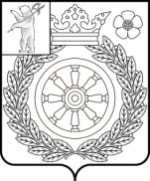 АДМИНИСТРАЦИЯ ВЕЛИКОСЕЛЬСКОГОСЕЛЬСКОГО ПОСЕЛЕНИЯПОСТАНОВЛЕНИЕ23.05.2022г.                                                                                                  № 37О внесении изменений в постановление Администрации Великосельского сельского поселения от 14.04.2022 №28 «Об утверждении реестра мест (площадок) накопления твердых коммунальных отходов, расположенных на территории Великосельского сельского поселения Гаврилов-Ямского муниципального района Ярославской области»Руководствуясь Федеральным законам от 06.10.2003 г. № 131-ФЗ «Об общих принципах организации местного самоуправления», в соответствии  с п. 4 статьи 13.4 Федерального закона от 24.06. 1998 г. № 89-ФЗ « Об отходах производства и потребления», Правилами обустройства мест (площадок) накопления твердых коммунальных отходов и ведения их реестра, утвержденных постановлением Правительства Российской Федерации от 31.08.2018 № 1039, в соответствии со ст. 27 Устава Великосельского сельского поселенияАДМИНИСТРАЦИЯ ВЕЛИКОСЕЛЬСКОГО СЕЛЬСКОГО ПОСЕЛЕНИЯ ПОСТАНОВЛЯЕТ:1. Внести изменения в постановление Администрации Великосельского сельского поселения от 14.04.2022 №28 «Об утверждении реестра мест (площадок) накопления твердых коммунальных отходов, расположенных на территории Великосельского сельского поселения Гаврилов-Ямского муниципального района Ярославской области»:1.1. Приложение к постановлению «Реестр мест (площадок) накопления твердых коммунальных отходов, находящихся на территории Великосельского сельского поселения» читать в новой редакции (Приложение).2. Постановление Администрации Великосельского сельского поселения от 14.04.2022   № 28 «О внесении изменений в постановление Администрации Великосельского сельского поселения от 04.02.2022 №8 «Об утверждении реестра мест (площадок) накопления твердых коммунальных отходов, расположенных на территории Великосельского сельского поселения Гаврилов-Ямского муниципального района Ярославской области» считать утратившим силу.3. Контроль за исполнением постановления возложить на заместителя Главы Администрации Великосельского сельского поселения Малкову А.А.4. Постановление опубликовать в районной массовой газете «Гаврилов-Ямский Вестник» и разместить на официальном сайте Администрации Великосельского сельского поселения в сети Интернет.5. Постановление вступает в силу с момента официального опубликования.Глава Великосельского сельского поселения                                                                     В.И. Водопьянов    С полной версией постановления можно ознакомиться на официальном сайте Администрации Великосельского сельского поселения  www.admvelikoe.ru  и в Администрации Великосельского сельского  поселения по адресу: с. Великое, ул. Советская, д.30